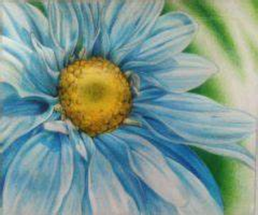 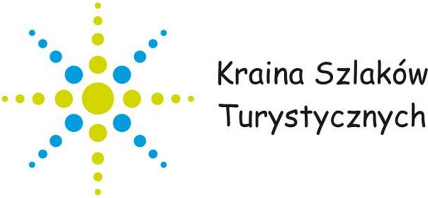 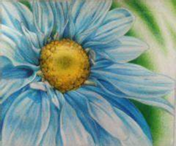                                             ZAPROSZENIE                               Serdecznie zapraszamy na podsumowanie działalności Stowarzyszenia Kraina Szlaków Turystycznych – Lokalna Grupa Działania w latach 2014-2021.Uroczyste spotkanie zaplanowaliśmy na 25 marca 2022 r. od godziny 16.00 w ośrodku Zielony Cypel w LubniewicachPoniżej przedstawiamy przebieg spotkania. Każdy z gości może uczestniczyć we wszystkich częściach lub tylko w wybranych.GODZINA 16.00-17.00UROCZYSTE PODSUMOWANIE PROGRAMU DZIAŁAJ LOKALNIE W ROKU 2021GALA BENEFICJENTÓWPrzedstawienie realizowanych projektów.Wręczenie wyróżnień i podziękowań.Podsumowanie konkursu ,,Opowiedz…” i wręczenie nagród.Informacje o planach na rok 2022.Gości poczęstujemy kawą, słodyczami i owocami.GODZINA 17.30 – 18.30WARSZTATY REFLEKSYJNE PODSUMOWUJĄCE PRACĘ STOWARZYSZENIAPrezentacja wyników realizacji harmonogramu zadań zaplanowanych na rok 2021.Dyskusja i wnioski do dalszej pracy.Gości poczęstujemy kawą, słodyczami i owocami.GODZINA 19.00 – 20.00    UROCZYSTA KOLACJASerwujemy trzydaniowy obiad.GODZINA 20.00-22.00SPRAWOZDAWCZO – WYBORCZE WALNE ZEBRANIE CZŁONKÓW STOWARZYSZENIA KRAINA SZLAKÓW TURYSTYCZNYCH – LOKALNA GRUPA DZIAŁANIA